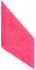 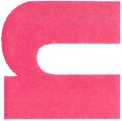 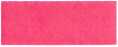 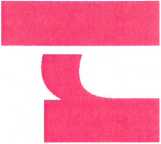 Hudební divadloHudební divadlo v Karlíně Křižíkova 10 186 00 Praha 8 www.hdk.czIČ:DIČ:Bankovní spojení: Číslo účtu:OBJEDNÁVKA č.:Datum:E-mail:Mobil:00064335 CZ 00064335 KB Praha 8 43-1512190287/0100045/2022 16.08.2022 jan.lepsa@hdk.cz +420 602 802 431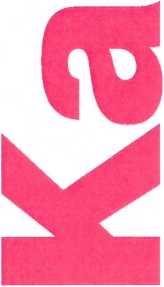 DODAVATEL: Karlova Firma s.r.o.Vodičkova 704/36 110 00 Praha 1e-mail: karel@karlovafirma.czNa základě vaší cenové nabídky u vás objednáváme stavební práce vč. materiálu za účelem:• zbudování šatny pro diváky na Malé Scéně HDKv 3.NP budovy Hudebního divadla v Karlíně na adrese Křižíkova 283/10, Praha - KarlínCelková cena dle CN: 148.880,- Kč bez DPHKorespondenční a fakturační údaje: Hudební divadlo v Karlíně, p.o.Křižíkova 10, P.O.Box 53, 186 00 Praha 8 IČ: 000 64 335, DIČ: CZ 000 64 335S pozdravem,Bc. Jan L e p š a
technický ředitel HDKIČO: 00064335, DIČ: CZ00064335, bankovní spojení: KB č.ú. 432081/0100